1.pielikumsCenu aptauja “Mācību klases un konferenču telpas mēbeļu piegāde Talsu novada Sporta skolas mācību procesa nodrošināšanai”, identifikācijas Nr.TNPz 2023/92TEHNISKAIS PIEDĀVĀJUMS “Mācību klases un konferenču telpas mēbeļu piegāde Talsu novada Sporta skolas mācību procesa nodrošināšanai”Piedāvājums pretendentam jāaizpilda, norādot konkrētās piedāvātās preces tehniskās īpašības. Visām piedāvātajām mēbelēm jāpievieno produktu datu lapas katrai mēbelei atsevišķi, norādot atsauci, uz kuru produktu datu lapa attiecās, kur ir atrodama informācija ar produktu attēliem, vispārējo aprakstu un tehnisko specifikāciju. Ja pievienotā datu lapa ir svešvalodā, tad jāpievieno apliecināts tulkojums latviešu valodā.Piegādes termiņš -  1 (viens) mēnesis no Līguma noslēgšanas brīža.	Garantijas termiņš -  24 mēneši.	Norādītajiem attēliem ir informatīvs raksturs. Pretendents drīkst piedāvāt ekvivalentas preces, kas atbilst tehniskajā specifikācijā norādītajām prasībām un nodrošina tehniskajā specifikācijā norādītās darbības un/vai funkcionalitāti.	Defektu novēršanas termiņš garantijas periodā - 5 darba dienas.	*Preces vienas vienības cenā ir jāiekļauj visi iespējamie izdevumi un izmaksas (piegādes izmaksas, uzstādīšanas, montāžas izmaksas u.c.)		Pretendenta pārstāvis __________________________________________________________                                           (amats, paraksts, vārds, uzvārds)NosaukumsInformatīvs attēlsSkaitsPiedāvātās preces aprakstsVienības cena EUR, bez PVN*Summa EUR, bez PVNKonferenču galds uz riteņiem ar nolokamu virsmu:Pārvietojams konferenču galds ar salokāmu virsmu. Pielāgojams galds, kas paredzēts operatīvi organizētām sanāksmēm vai gadījumiem, kad nepieciešams ātri pārkārtot telpu. Vairākus galdus var cieši savietot citu pie cita, lai atbrīvotu telpu, kad tie netiek izmantoti. Ritentiņi atvieglo galda pārvietošanu.- Garums 1600 mm +/- 5mm- Augstums 710 mm +/- 5mm- Platums 800 mm +/- 5mm- Augstums saliktā veidā 1160 mm+/- 5mm- Galda virsmas biezums 22 mm+/- 5mm- Galda virsma Taisnstūra- Krāsa balta/gaiši pelēka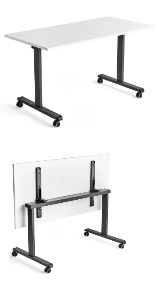 6Konferenču krēsli:- Sēdekļa augstums 460 mm+/- 5mm- Sēdekļa dziļums 420 mm +/- 5mm- Sēdekļa platums 390 mm +/- 5mm- Kopējais augstums 860 mm +/ 5mm- Krāsa: Tumši pelēka- Sēdekļa materiāls lakots lamināts- Statīvs krāsa Pelēka- Statīva materiāls Tērauda- Sakraujams: Jā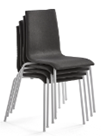 30